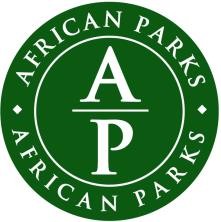 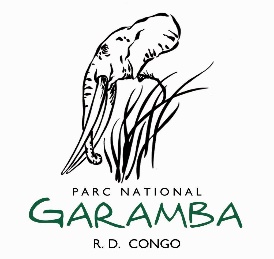 POSITION: Assistante technique en Gestion des Ressources NaturellesORGANISATION: African Parks Congo LOCATION: Nagero, Democratic Republic of Congo REPORTING TO: Community Development ManagerType de contrat : CDD (18 mois)Date de début : dès que possibleBACKGROUND:African Parks est une organisation de conservation à but non lucratif qui assume l'entière responsabilité de la réhabilitation et de la gestion à long terme des parcs nationaux en partenariat avec les gouvernements et les communautés locales. Nous gérons actuellement 22 parcs nationaux et aires protégées dans 12 pays couvrant plus de 20 millions d'hectares en : Angola, Bénin, République centrafricaine, Tchad, République démocratique du Congo, Malawi, Mozambique, République du Congo, Rwanda, Zambie, Zimbabwe et Afrique du Sud. Soudan.APERÇU DU POSTE :African Parks Congo, engagé dans la protection et la réhabilitation du parc national de la Garamba en République démocratique du Congo, recherche un (e) Assistant (e) Technique en Gestion des Ressources Naturelles, qui va apporter un appui considérable au Département.Activités Principales :L’assistante technique en gestion des Ressources Naturelles assurera les responsabilités suivantes :Coordonner le dimensionnement des appuis à réaliser pour mettre en œuvre un programme de production de charbon durable, de mise place de plantation agroforestières multi-usage et la diffusion de foyers améliorés ;Identifier les conditions et les sites favorables à l’installation de plantations agroforestières orientées vers la production de bois énergie (charbon) et de bois d’œuvre, et participer aux renforcements de capacités des bénéficiaires à toutes les étapes de production et à la définition des plans de gestion (Activité sous la responsabilité du partenaire du PNG) ;Coordonner et superviser, avec l’équipe orpaillage du PNG, la mise en œuvre du programme de délocalisation de l’activités d’orpaillage illégale des domaines de chasse vers les ZEA en concertation avec les institutions et autorités locales : création des Zones d’Exploitation Artisanale (ZEA) et des coopératives minières ;Superviser les plaidoyers au niveau national, provincial et local sur l’orpaillage artisanal illégal dans les aires protégées et la stratégie du PNG pour la cessation de l’orpaillage illégal ;Coordonner l’élaboration du Plan d’Utilisation des Terres, appuyer les équipes pour la cartographie communautaire, la validation des données avec les communautés, participer à la rédaction des rapports ;Conception des documents techniques et supports de communication (outils de suivi des projets, outils de formation des bénéficiaires, cartographie, etc.)Il appuiera le Directeur du Développement Durable sur les activités suivantes :Appui au directeur du Département de Développement Durable dans la coordination et mise en œuvre de la stratégie (financements EU et USAID) de développement durable du PNG sur les activités suivantes : agriculture durable, orpaillage artisanal illégal, énergie renouvelable, filière bois-énergie et plan d’utilisation des terres ;Appui à la gestion technique et financière du programme de développement durable ;Analyser et exploiter les données des activités du programme de développement durable, participer à la rédaction des rapports et à leur vulgarisation auprès des communautés cibles.Appui au Responsable Agroécologie et les équipes du PNG et leurs partenaires dans la programmation et la supervision des activités du programme Agriculture durable (culture vivrières, maraîchage, caféiculture, palmier à huile, cacao culture, fruiticulture, pisciculture, apiculture, PFNL, appui aux systèmes d’élevage), en assurant l’intérim du Directeur de Développement Durable lorsque cela s’avère nécessaire ;Contribuer au suivi-évaluation des résultats, à la bonne gestion des bases de données et du SIG du projet, à la rédaction des rapports (périodiques et techniques), et participer aux travaux de capitalisation ;Appui à la sensibilisation, la communication, le maintien des relations et éventuellement des missions conjointes avec toutes les parties prenantes sur les différentes composantes/activités ;Appui à la coordination des missions des consultants des différentes composantes, contribuer à la rédaction des TdR et à la validation des rapports ;Appui au responsable Energie Renouvelable à la mise en œuvre du nouveau mini-réseau solaire de Dungu et au suivi des Comités Consultatifs Locaux d’Electricité de Faradje, Tadu et Dungu ;Appui au responsable de Conservation Communautaire dans la conception, l’implémentation et le suivi d’approches favorisant la participation des communautés et d’outils de travail des animateurs de terrain ;Appui à la mise en œuvre du Programme d’éducation environnementale du PNG.EDUCATION AND EXPERIENCE :Diplôme BAC+5 - profil ingénieur agronome ou spécialiste en gestion des ressources naturelles ou environnement Minimum 7 ans d’expérience internationale dans la gestion de projet de développement durable ou gestion des ressources naturelles en Afrique sub-saharienne.Expérience des financements de l'UE et USAID.Expérience dans une aire protégée sera un atout.Comment postuler:Pour postuler, envoyez votre CV à hr-garamba@africanparks.org au plus tard le lundi 06 février 2023. Mentionnez le titre du poste dans l’objet du mail.La Direction des Ressources HumainesDavid Tshiebue Mufuta